ÚKOLY  NA  TÝDEN  OD  30.3. DO 3.4.2020Český jazykProcvičování pravopisu – vypracuj strany 27, 28, 29 Slohová výchova – str. 20 cv. 3 a 4 – vzpomeň si na bajky – za úkol bylo přinést bajku, která tě zaujala, tady budeš pokračovat. Hlavně ve cvičení 4 přemýšlej, buď originální – to znamená nenapodobuj to, co přečteš v knize. Těším se na vaše spisovatelské práce  Vypravování – i nadále pokračuj ve své práci na tajemném vypravování – můžeš vyrobit knihu, leporelo apod. Fantazii se meze nekladou  MatematikaNejprve zopakujeme pamětné odčítání učebnice str. 95 – cv. 7 – vypracuj s rodiči – pouze říkej příklad a výsledek              cv. 8, 9, 10 – slovní úlohy vypracuj do sešituPísemné odčítání str. 97 – pozorně si pročti cv. 1 a růžový rámečekstr. 97 – cv. 3 – vypracuj vždy zkoušky ihned za příkladem, to abyste zjistili, zda jste počítali správně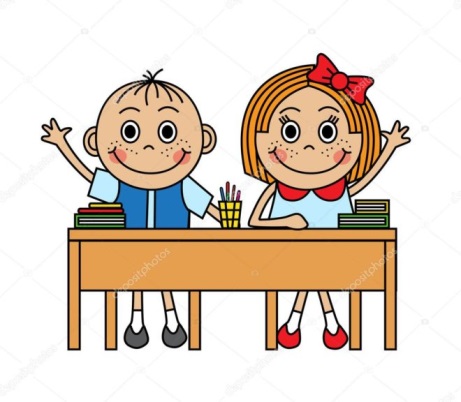                 cv. 4 – slovní úlohu vypracuj do sešitu  ÚKOL  ZA  SAMOLEPKU  Vyber si jakýkoliv příklad ze cvičení 3 na straně 97 a napiš zajímavou slovní úlohu. Aby to nebylo tak moc snadné, zadám i téma (čeho se údaje ve slovní úloze budou týkat). závodní automobil (pro chlapce)oblečení (pro dívky)Přeji hodně tvůrčích nápadů 										Jana 